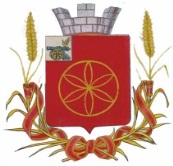 АДМИНИСТРАЦИЯ  МУНИЦИПАЛЬНОГО ОБРАЗОВАНИЯРУДНЯНСКИЙ РАЙОН СМОЛЕНСКОЙ ОБЛАСТИП О С Т А Н О В Л Е Н И ЕОт 27.05.2019  № 230О внесении изменений в постановление Администрации муниципального образования Руднянский район Смоленской области от 29.09.2017 № 365В соответствии с Федеральным законом от 06.10.2003 № 131-ФЗ «Об общих принципах организации местного самоуправления в Российской Федерации», с Градостроительным кодексом Российской Федерации, Уставом муниципального образования Руднянский район Смоленской областиАдминистрация муниципального образования Руднянский район Смоленской области постановляет:Внести в постановление Администрации муниципального образования Руднянский район Смоленской области от 29.09.2017 № 365 «Об утверждении комиссии по землепользованию и застройке на территории Руднянского городского поселения и сельских поселений, входящих в состав муниципального образованияРуднянский район  Смоленской области» следующее изменение:Приложение № 1 изложить в следующей редакции:СОСТАВКОМИССИИ ПО   ЗЕМЛЕПОЛЬЗОВАНИЮ И ЗАСТРОЙКЕ НА ТЕРРИТОРИИ РУДНЯНСКОГО ГОРОДСКОГО ПОСЕЛЕНИЯ И СЕЛЬСКИХ ПОСЕЛЕНИЙ, ВХОДЯЩИХ В СОСТАВ МУНИЦИПАЛЬНОГО ОБРАЗОВАНИЯ  РУДНЯНСКИЙ РАЙОН СМОЛЕНСКОЙ ОБЛАСТИГлава муниципального образованияРуднянский район Смоленской области                                               Ю.И. ИвашкинХоломьева Наталья ВикторовнаЗаместитель Главы муниципального образования Руднянский район Смоленской области,  председатель КомиссииТрофимов Сергей ИгоревичНачальник отдела по архитектуре, строительству и ЖКХ Администрации муниципального образования Руднянский район Смоленской области, заместитель  председателя КомиссииБуряченко Анна Дмитриевнаведущий специалист отдела по архитектуре, строительству и ЖКХ Администрации муниципального образования Руднянский район Смоленской области, секретарь КомиссииЧлены Комиссии:Члены Комиссии:Члены Комиссии:ПогодинАлександр ЛеонидовичНачальник юридического отдела Администрации муниципального образования Руднянский район Смоленской областиБаденкинаТатьяна МихайловнаГлавный специалист отдела по экономике, управлению муниципальным имуществом и земельным отношениям  Администрации муниципального образования Руднянский район Смоленской областиАнуфреенковСергей МихайловичНачальник отдела  по делам ГО и ЧС Администрации муниципального образования Руднянский район Смоленской области Костин Сергей НиколаевичГлава муниципального образования Руднянского городского поселения Руднянского района Смоленской области – по согласованиюСавиненеВалентина ВладимировнаГлава муниципального образования Казимировского сельского поселения Руднянского района Смоленской области – по согласованиюСилаева Татьяна ПетровнаГлава муниципального образования Кругловского сельского поселения Руднянского района Смоленской области – по согласованиюСедневСергей НиколаевичГлава муниципального образования Кляриновского сельского поселения Руднянского района Смоленской области – по согласованиюКуземченковВиктор ПетровичГлава муниципального образования Любавичского сельского поселения Руднянского района Смоленской области – по согласованиюЧерняков Василий АлександровичГлава муниципального образования Переволочского сельского поселения Руднянского района Смоленской области – по согласованиюБрагина Татьяна ВладимировнаГлава муниципального образования Понизовского сельского поселения Руднянского района Смоленской области – по согласованиюКозлова Галина ВикторовнаГлава муниципального образования Смолиговского сельского поселения Руднянского района Смоленской области – по согласованиюПанфилов Александр АлексеевичГлава муниципального образования Чистиковского сельского поселения Руднянского района Смоленской области – по согласованию